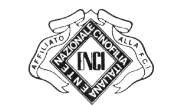 Scheda di Giudizio – Classe 3N.EsercizioPuntiCoef.TotaleNoteNote1Seduto in gruppo 2 min. cond. fuori vista22Terra in gruppo 1 min. e richiamo23Condotta34Fermo in piedi, seduto e terra in marcia35Richiamo con fermo in piedi e terra46Invio in avanti con direzioni, terra e richiamo47Riporto direttivo38Invio intorno al cono, posizioni, riporto e salto di una barriera49Discriminazione olfattiva e riporto310Controllo a distanza4Cartellino giallo-10-10Totale punteggioTotale punteggioTotale punteggioTotale punteggio/ 320/ 320C.A.C.	Riserva C.A.C.C.A.C.I.OB	Riserva C.A.C.I.OBQualificaPuntiC.A.C.	Riserva C.A.C.C.A.C.I.OB	Riserva C.A.C.I.OBECCELLENTE256  /  320MOLTO  BUONO224 / <256BUONO192 / <224N.Q.< 192